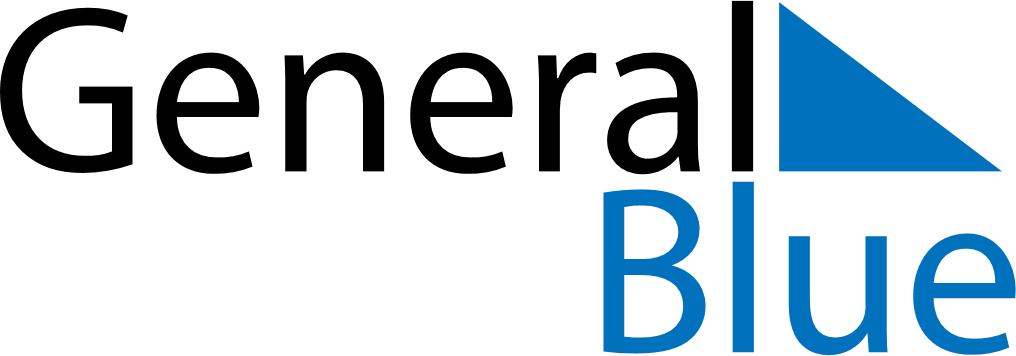 June 2024June 2024June 2024June 2024June 2024June 2024June 2024Gangba, Tibet, ChinaGangba, Tibet, ChinaGangba, Tibet, ChinaGangba, Tibet, ChinaGangba, Tibet, ChinaGangba, Tibet, ChinaGangba, Tibet, ChinaSundayMondayMondayTuesdayWednesdayThursdayFridaySaturday1Sunrise: 7:09 AMSunset: 8:58 PMDaylight: 13 hours and 49 minutes.23345678Sunrise: 7:09 AMSunset: 8:58 PMDaylight: 13 hours and 49 minutes.Sunrise: 7:09 AMSunset: 8:59 PMDaylight: 13 hours and 50 minutes.Sunrise: 7:09 AMSunset: 8:59 PMDaylight: 13 hours and 50 minutes.Sunrise: 7:08 AMSunset: 8:59 PMDaylight: 13 hours and 50 minutes.Sunrise: 7:08 AMSunset: 9:00 PMDaylight: 13 hours and 51 minutes.Sunrise: 7:08 AMSunset: 9:00 PMDaylight: 13 hours and 52 minutes.Sunrise: 7:08 AMSunset: 9:01 PMDaylight: 13 hours and 52 minutes.Sunrise: 7:08 AMSunset: 9:01 PMDaylight: 13 hours and 53 minutes.910101112131415Sunrise: 7:08 AMSunset: 9:02 PMDaylight: 13 hours and 53 minutes.Sunrise: 7:08 AMSunset: 9:02 PMDaylight: 13 hours and 53 minutes.Sunrise: 7:08 AMSunset: 9:02 PMDaylight: 13 hours and 53 minutes.Sunrise: 7:08 AMSunset: 9:02 PMDaylight: 13 hours and 54 minutes.Sunrise: 7:08 AMSunset: 9:03 PMDaylight: 13 hours and 54 minutes.Sunrise: 7:08 AMSunset: 9:03 PMDaylight: 13 hours and 54 minutes.Sunrise: 7:08 AMSunset: 9:04 PMDaylight: 13 hours and 55 minutes.Sunrise: 7:08 AMSunset: 9:04 PMDaylight: 13 hours and 55 minutes.1617171819202122Sunrise: 7:08 AMSunset: 9:04 PMDaylight: 13 hours and 55 minutes.Sunrise: 7:09 AMSunset: 9:04 PMDaylight: 13 hours and 55 minutes.Sunrise: 7:09 AMSunset: 9:04 PMDaylight: 13 hours and 55 minutes.Sunrise: 7:09 AMSunset: 9:05 PMDaylight: 13 hours and 55 minutes.Sunrise: 7:09 AMSunset: 9:05 PMDaylight: 13 hours and 56 minutes.Sunrise: 7:09 AMSunset: 9:05 PMDaylight: 13 hours and 56 minutes.Sunrise: 7:09 AMSunset: 9:05 PMDaylight: 13 hours and 56 minutes.Sunrise: 7:10 AMSunset: 9:06 PMDaylight: 13 hours and 56 minutes.2324242526272829Sunrise: 7:10 AMSunset: 9:06 PMDaylight: 13 hours and 56 minutes.Sunrise: 7:10 AMSunset: 9:06 PMDaylight: 13 hours and 55 minutes.Sunrise: 7:10 AMSunset: 9:06 PMDaylight: 13 hours and 55 minutes.Sunrise: 7:10 AMSunset: 9:06 PMDaylight: 13 hours and 55 minutes.Sunrise: 7:11 AMSunset: 9:06 PMDaylight: 13 hours and 55 minutes.Sunrise: 7:11 AMSunset: 9:06 PMDaylight: 13 hours and 55 minutes.Sunrise: 7:11 AMSunset: 9:06 PMDaylight: 13 hours and 55 minutes.Sunrise: 7:12 AMSunset: 9:07 PMDaylight: 13 hours and 54 minutes.30Sunrise: 7:12 AMSunset: 9:07 PMDaylight: 13 hours and 54 minutes.